Supplementary MaterialTable S1: 3-Factor solutionTable S2: 5-Factor solutionFigure S1: Items EndorsementC-SSRS Self-Efficacy to Avoid Suicidal Action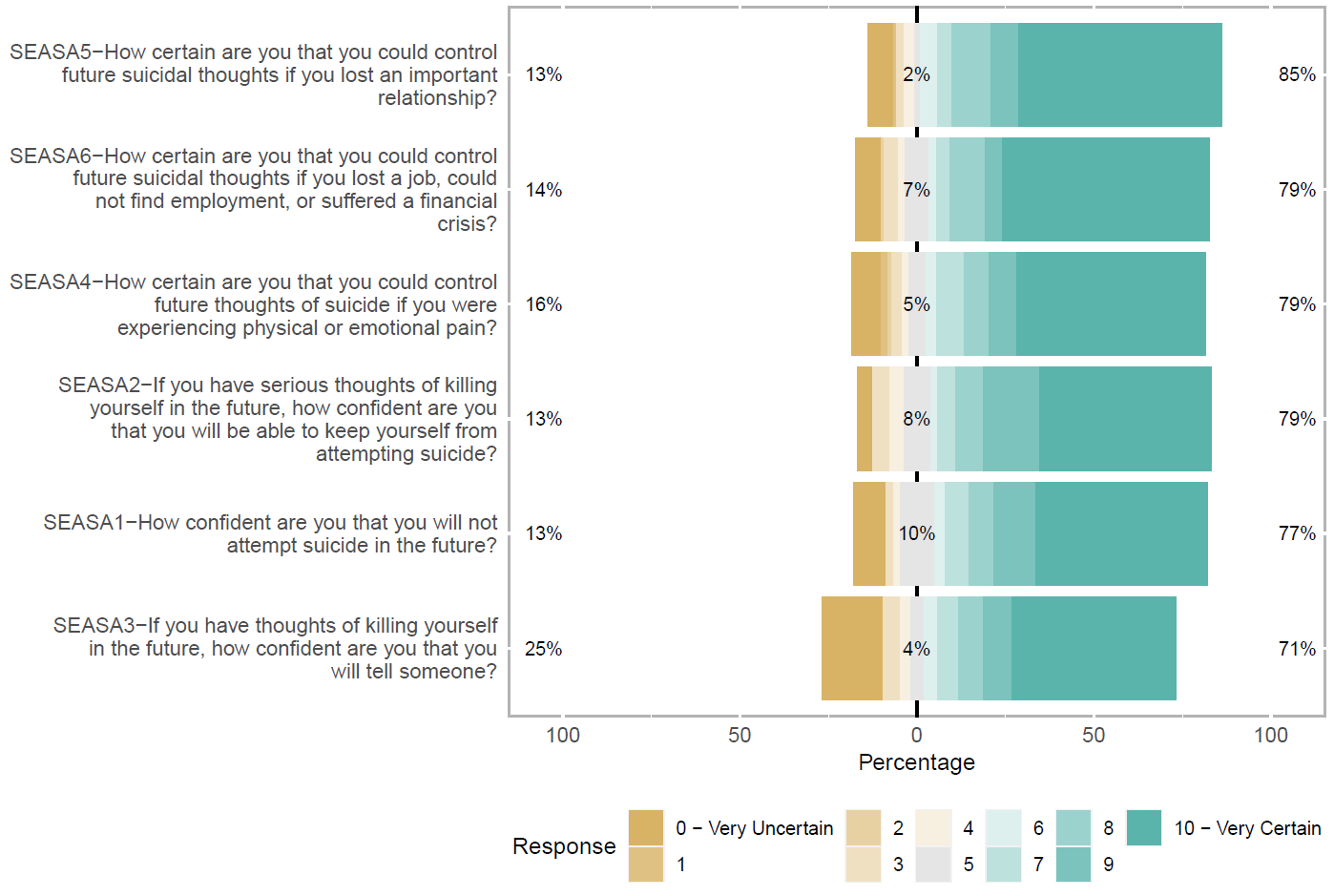 Brief Reasons for Living (BRFL)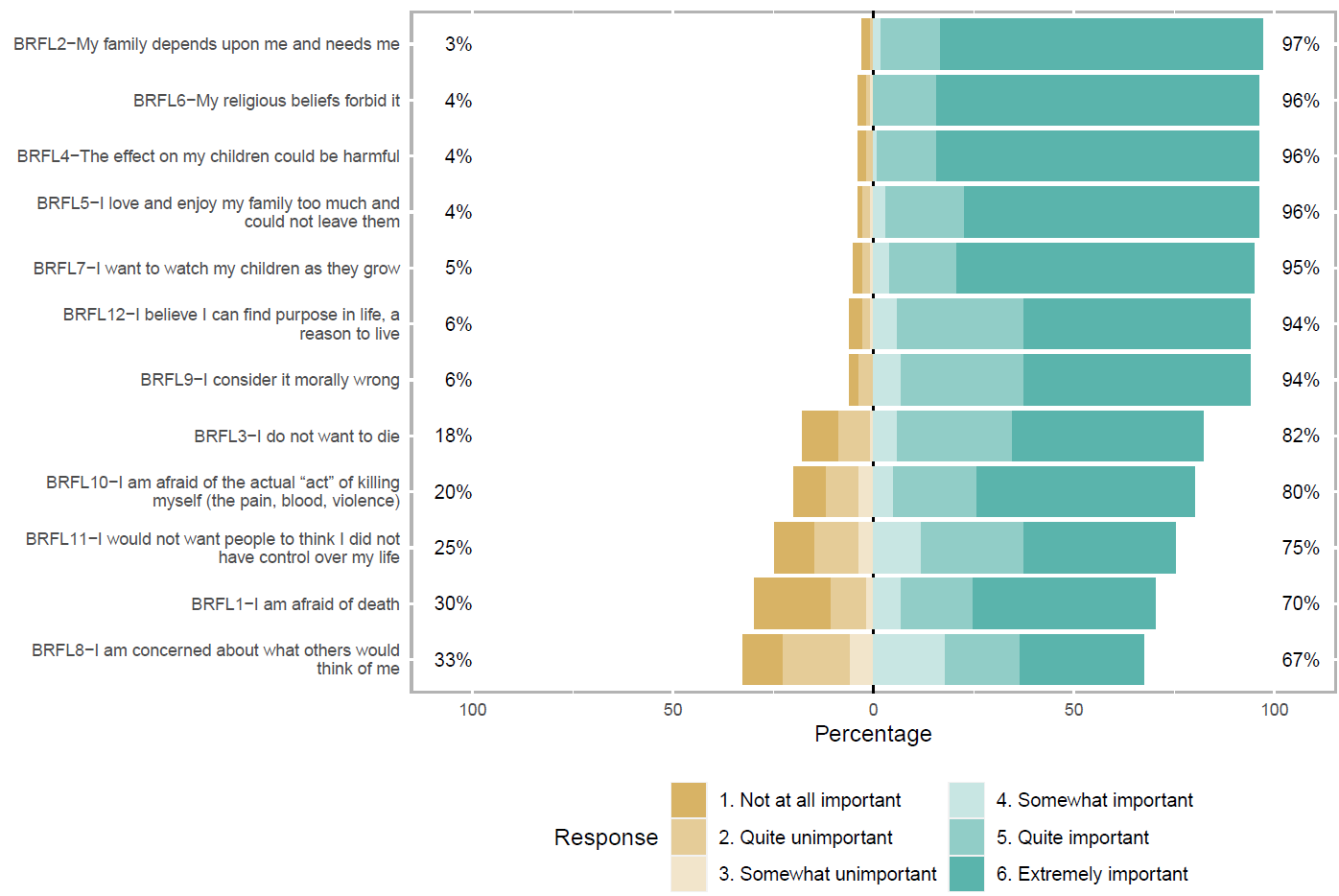 Figure S2: Polychoric Matrix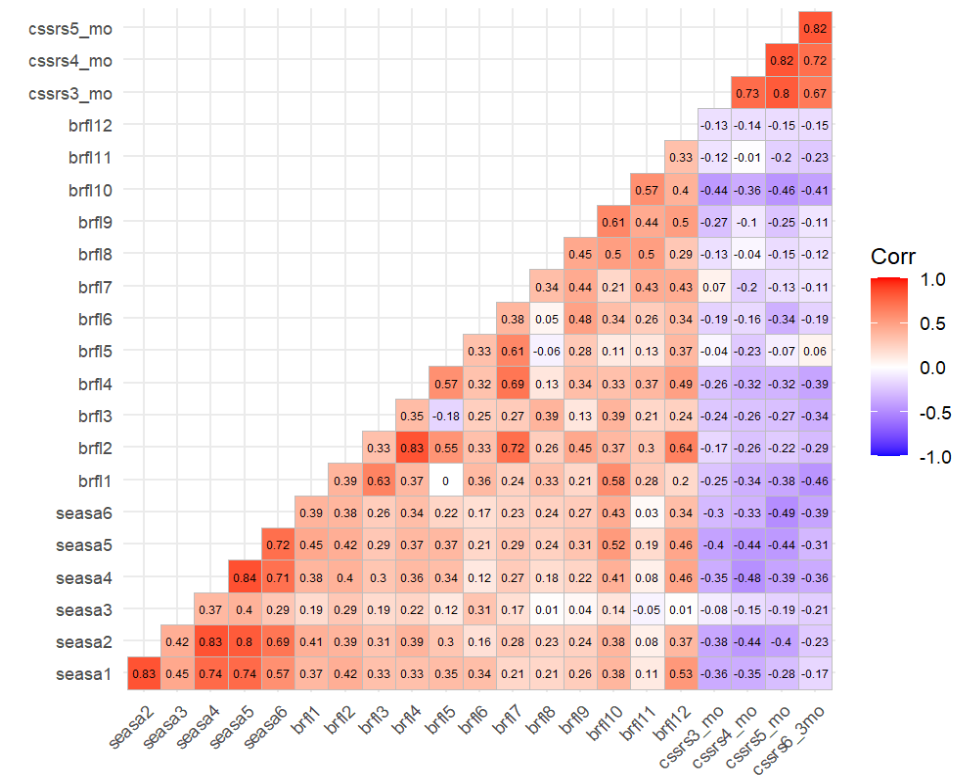  Figure S3: ROC curves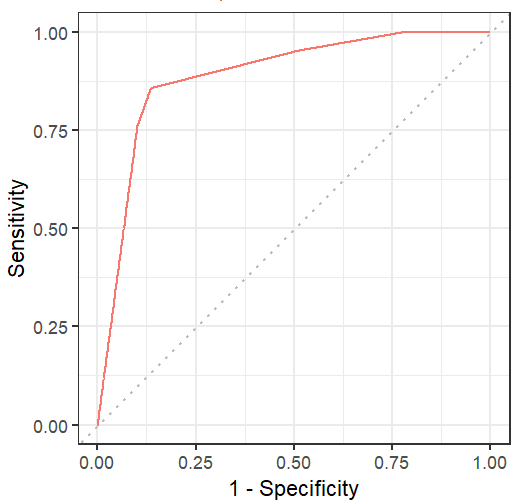 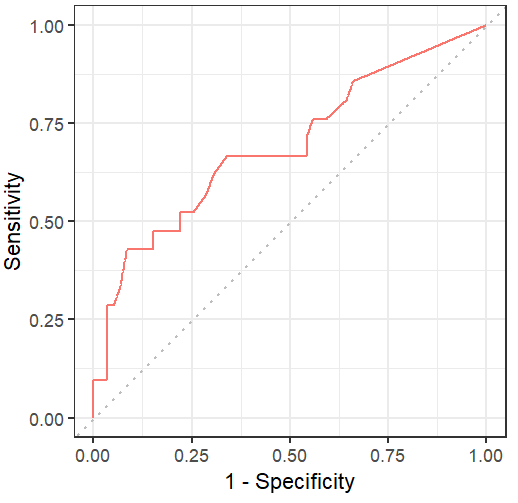 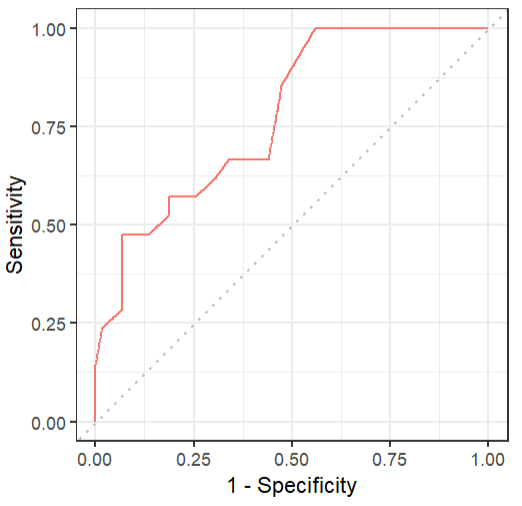 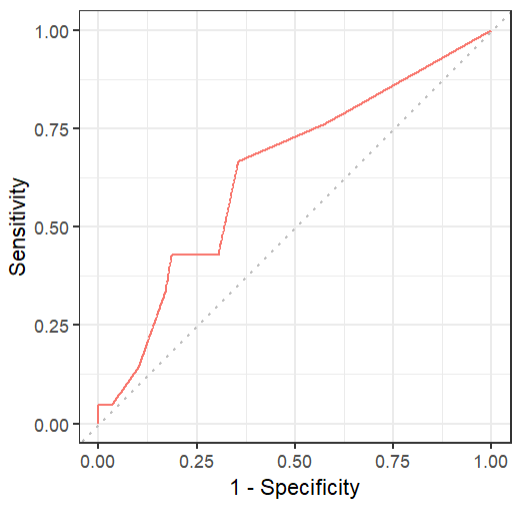 Factor 1Factor 2Factor 3seasa2If you have serious thoughts of killing yourself in the future, how confident are you that you will be able to keep yourself from attempting suicide?0.94seasa4How certain are you that you could control future thoughts of suicide if you were experiencing physical or emotional pain?0.91seasa1How confident are you that you will not attempt suicide in the future?0.82seasa5How certain are you that you could control future suicidal thoughts if you lost an important relationship?0.84seasa6How certain are you that you could control future suicidal thoughts if you lost a job, could not find employment, or suffered a financial crisis?0.70seasa3 If you have thoughts of killing yourself in the future, how confident are you that you will tell someone?0.44cssrs5Have you started to work out or worked out the details of how to kill yourself? Do you intend to carry out this plan?0.96cssrs6Have you ever done anything, started to do anything, or prepared to do anything to end your life?0.87cssrs4Have you had these thoughts and had some intention of acting on them?0.74cssrs3Have you been thinking about how you might do this?0.79brfl7I want to watch my children as they grow0.92brfl5I love and enjoy my family too much and could not leave them 0.66brfl4The effect on my children could be harmful0.79brfl2My family depends upon me and needs me0.82brfl12I believe I can find purpose in life, a reason to live0.56brfl6My religious beliefs forbid it0.51brfl11I would not want people to think I did not have control over my life 0.52 brfl9I consider it morally wrong 0.56Factor 1Factor 2Factor 3Factor 4Factor 5seasa2If you have serious thoughts of killing yourself in the future, how confident are you that you will be able to keep yourself from attempting suicide?0.93seasa4How certain are you that you could control future thoughts of suicide if you were experiencing physical or emotional pain?0.89seasa1How confident are you that you will not attempt suicide in the future?0.87seasa5How certain are you that you could control future suicidal thoughts if you lost an important relationship?0.85seasa6How certain are you that you could control future suicidal thoughts if you lost a job, could not find employment, or suffered a financial crisis?0.68seasa3 If you have thoughts of killing yourself in the future, how confident are you that you will tell someone?0.42cssrs5Have you started to work out or worked out the details of how to kill yourself? Do you intend to carry out this plan?0.94cssrs6Have you ever done anything, started to do anything, or prepared to do anything to end your life?0.84cssrs4Have you had these thoughts and had some intention of acting on them?0.83cssrs3Have you been thinking about how you might do this?0.81brfl7I want to watch my children as they grow0.68-0.48brfl5I love and enjoy my family too much and could not leave them 0.68brfl4The effect on my children could be harmful0.85brfl2My family depends upon me and needs me0.80brfl12I believe I can find purpose in life, a reason to live0.35brfl6My religious beliefs forbid itbrfl8I am concerned about what others would think of me0.59brfl10I am afraid of the actual “act” of killing myself (the pain, blood, violence)0.68brfl11I would not want people to think I did not have control over my life0.64brfl9I consider it morally wrong0.76brfl1I am afraid of death0.56brfl3I do not want to die 0.71Itemn(%)Have you wished you were dead or wished you could go to sleep and not wake up?Yes80 (100)No0 (0)Have you had any actual thoughts of killing yourself?Yes67 (83.8)No13 (16.2)Have you been thinking about how you might do this?Yes48 (60.0)No32 (40.0)Have you had these thoughts and had some intention of acting on them?Yes36 (45.0)No44 (55.0)Have you started to work out or worked out the details of how to kill yourself? Do you intend to carry out this plan?Yes22 (27.5)No58 (72.5)Have you ever done anything, started to do anything, or prepared to do anything to end your life?Yes22 (27.5)No58 (72.5)